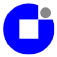 HRVATSKA OBRTNIČKA KOMORAOBRTNIČKA KOMORA  ______________________________Urbroj: ________________ZAHTJEV ZA IZDAVANJE/PROMJENU/DOPUNU/PRESTANAK DOZVOLE (LICENCIJE) ZA IZVOĐENJE NAUKOVANJA ZA ZANIMANJE_______________________________1. izdavanje2. promjena vlasnika ili sjedišta3. promjena, nadopuna ili brisanje stručne osobe4. prestanak___________________________________________________________________________(tvrtka obrta/pravne osobe)                                                                          (tvrtka obrta/pravne osobe)___________________________________________________________________________                                                                          (adresa tvrtke obrta/pravne osobe)(adresa tvrtke obrta/pravne osobe)osobni identifikacijski broj (OIB) obrtnika/pravne osobe _____________________________telefon, _____________________  e-mail:______________________.Osobe koje ispunjavaju uvjete za izvođenje naukovanja:__________________________________________________(ime i prezime, OIB, državljanstvo)__________________________________________________(ime i prezime, OIB, državljanstvo)__________________________________________________(ime i prezime, OIB, državljanstvo)__________________________________________________(ime i prezime, OIB, državljanstvo)U ____________________________,                 (mjesto i datum)                                                           m.p.                                      ___________________________________                                                                                                                                   (Potpis vlasnika obrta/ovlaštene osobe)Ovime dajem suglasnost za prikupljanje, obradu i objavu podataka o dozvoli (licenciji) za izvođenje praktične nastave i vježbi naukovanja.Podnositelji zahtjeva dužni su uplatiti cjelokupni iznos nakon provjere dokumentacije i kadrovskih uvjeta od strane djelatnika za obrazovanje, a prije poduzimanja daljnjih koraka za licenciranje. Podnositelj zahtjeva nema pravo na povrat sredstava u slučaju da odustane od postupka koji je već u tijeku ili ako Inspektorat rada utvrdi da isti ne udovoljava uvjetima za dobivanje dozvole (licencije).